Headteacher from September 2022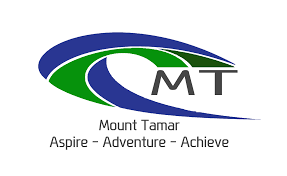 Mount Tamar School, Row Lane, Plymouth, PL5 2EF Salary £69,000 – £96,000   NOR 110This is an exciting opportunity for an experienced senior leader who has a proven track record of creating positive cultures and driving rapid change and improvement in a challenging environment.  A senior leader who has vison, energy and who is looking for a new challenge.The school was rated by OFSTED as good in 2017 however, a period of turbulence has led to significant weaknesses in leadership and management being identified in a recent ‘no formal designation inspection’.   An interim leadership have worked hard with staff to lay solid foundations for change and the school’s IEB is now looking for an inspirational, supportive and resilient leader to continue to raise standards through monitoring and evaluating practice and actively raising standards in teaching and learning across the school. This role will be challenging, but it will also be very rewarding.  Whilst our pupils have complex needs, they are full of potential and we are looking for a candidate who has practical experience of working with pupils with SEMH needs so that this potential can be realised. We are looking for a dynamic leader who will have:The ability to lead on, and drive, fundamental changes to the school Excellent organisation skills, be able to work under pressure, have excellent communication skills and able to deliver results.A proven track record of success, focusing on social, emotional and mental health issues with children and young people.An excellent understanding of safeguardingAn understanding of our unique school community and context.An ability to empower the workforceA commitment to high standards and a belief that every pupil can succeedAn ability to work collaboratively Ability to develop a devolved and sustainable leadership across the schoolWe are offering:
Children who are happy, open and honest and about how they feel and are ready to learn A strong, dedicated team who work well together A commitment to continuous professional developmentA well informed and supportive IEB who reflect the enthusiasm of the school Strong multi agency working across the special school and mainstream sectorsWe would be delighted to show you our lovely school. Please call 01752 365128 to make an appointment.  An application form and further information is available from our website - www.mounttamar.org.ukMount Tamar School is committed to equal opportunities.  Applications are encouraged from all sectors of the community.We are committed to safeguarding and promoting the welfare of children and young people and expect all staff and volunteers to share this commitment.  An enhanced DBS check is required for all successful candidates. All candidates should also read our Safeguarding policy before applying.                Closing date: - Monday 31 December, 2021 at 1pm         Interviews 20 and 21 January, 2022